SITE CONTEXTLocation : Taman Bukit Belimbing, 43300 Seri Kembangan, Selangor.Total area : 3022.87 m²Total distance : 213.63 m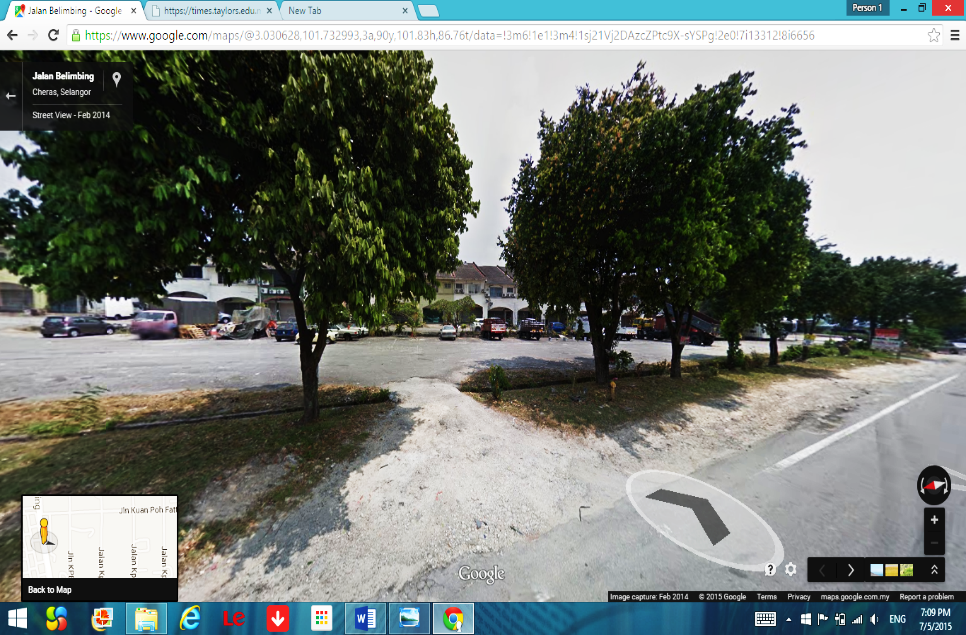 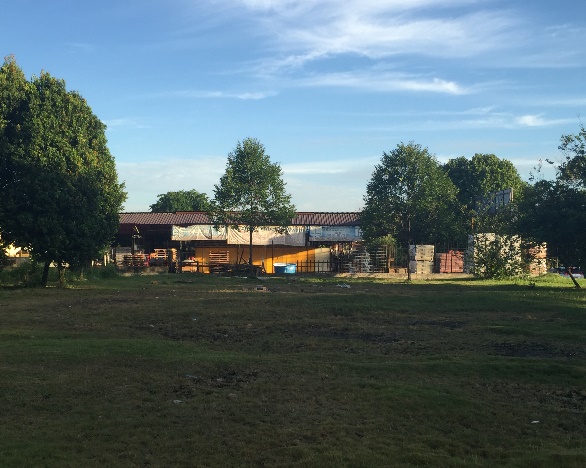 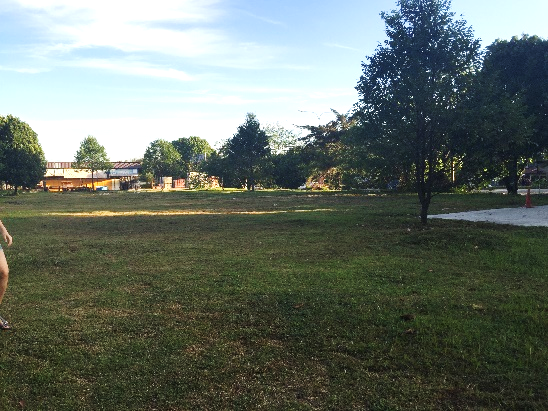 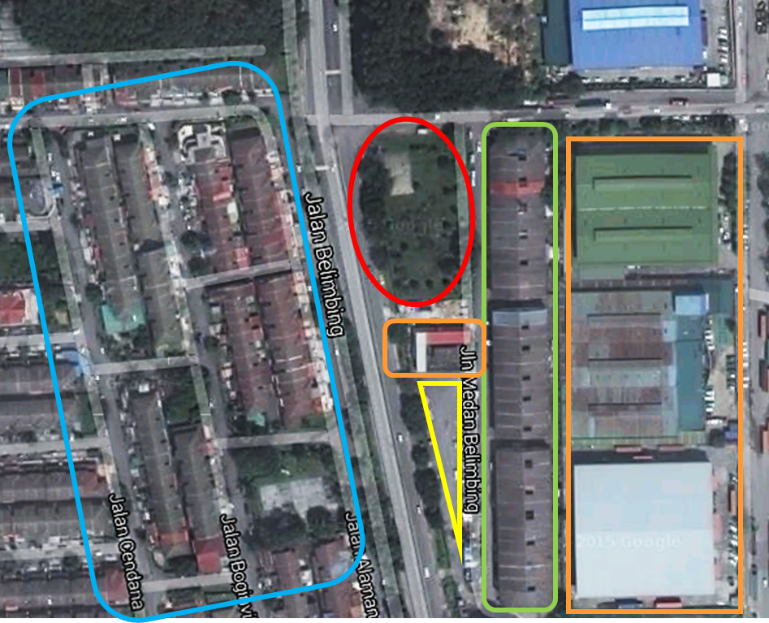 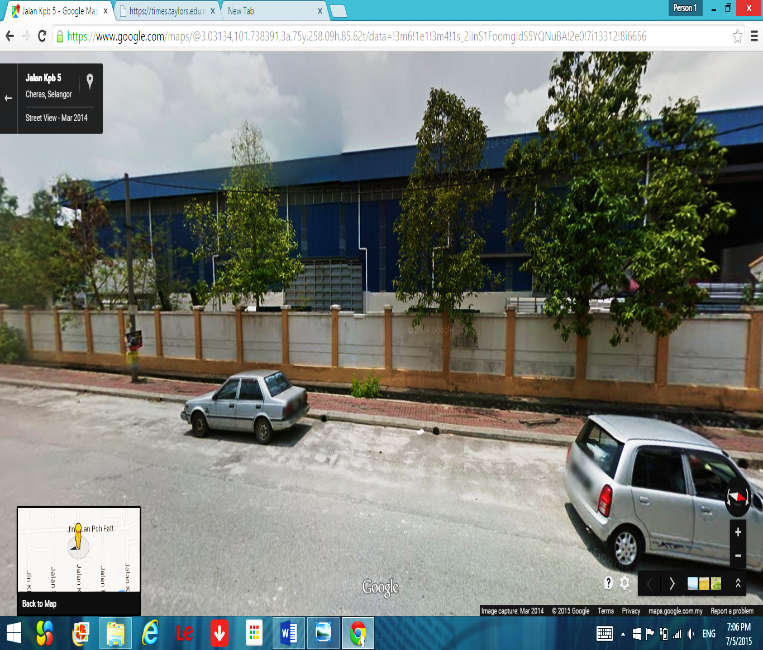 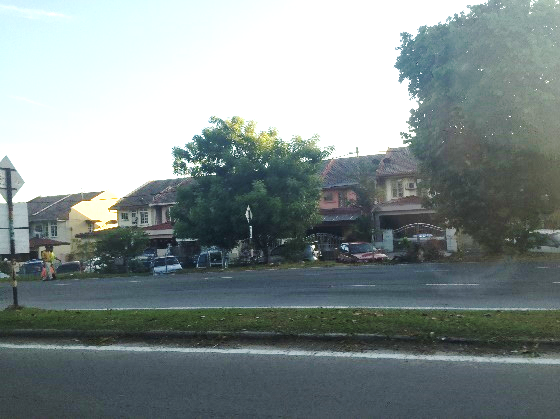 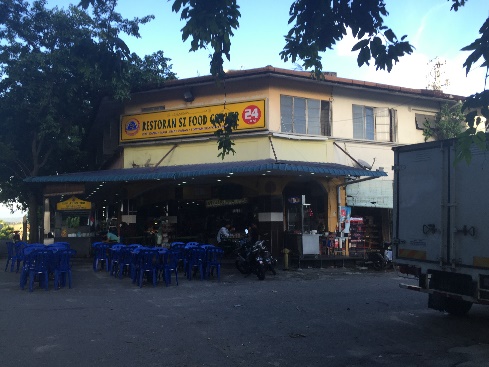 